                                                                                                                                                                                                                                                                                                                                                                                                                                                                                                                                                                                                                                                                                                                                                                                                                                                                                                                                                                                                                                                                                                                                                                                                                                                                                                                                                                                                                                                                                                                                                                                                                                                                                                                                                                                                                       УТВЕРЖДАЮИ.о. директора МБУДО «ДШИПограничного МР»                         О.С. Трачук «      »                        2018г.АНКЕТА (информация об объекте социальной инфраструктуры)К ПАСПОРТУ ДОСТУПНОСТИ ОСИ№4 КП-183-30Общие сведения об объектеНаименование (вид объекта): муниципальное бюджетное учреждение дополнительного образования «Детская школа искусств Пограничного муниципального района»Адрес объекта:  Приморский край,   Пограничный район,   пгт. Пограничный, ул Гагарина 8Сведения о размещении объекта: 2 этажа, 1186,9 кв.м.наличие прилегающего земельного участка даГод постройки здания: 1969,  последнего капитального ремонта 2015Дата предстоящих плановых ремонтных  работ: текущего 2019 , капитального -  по мере поступления денежных средств.сведения об организации, расположенной на объектеНазвание организации (учреждения) (полное юридическое наименование – согласно Уставу, краткое наименование): Муниципальное бюджетное учреждение дополнительного образования «Детская школа искусств Пограничного муниципального района», МБУДО «ДШИ Пограничного МР»Юридический адрес организации (учреждения): 692582, Приморский край, Пограничный район, п. Пограничный, ул. Гагарина, д. 8.Основание для пользования объектом (оперативное управление, аренда, собственность): оперативное управление.Форма собственности (государственная, негосударственная): государственная.Территориальная принадлежность (федеральная, региональная, муниципальная): муниципальная.Вышестоящая организация (учреждение): администрация Пограничного муниципального района.Адрес вышестоящей организации, другие данные: 692582, Приморский край, Пограничный район, п. Пограничный, ул. Советская, д. 31, тел. 8 42345 21394, e-mail odkm@mail.ruХарактеристика деятельности организации на объекте (по обслуживанию населения)2.1. Сфера деятельности: образование в сфере культуры и искусстваВиды оказываемых услуг: предоставление дополнительного образования в сфере культуры и искусства.2.3.  Форма  оказания  услуг: (на объекте, с длительным пребыванием, в т.ч. проживанием, на дому, дистанционно) 2.4.   Категории  обслуживаемого  населения  по возрасту:  (дети,  взрослые трудоспособного возраста, пожилые; все возрастные категории)2.5.   Категории  обслуживаемых  инвалидов:  инвалиды,  передвигающиеся  на коляске,  инвалиды с нарушениями опорно-двигательного аппарата; нарушениями зрения, нарушениями слуха, нарушениями умственного развития.2.6.  Плановая  мощность:  посещаемость  (количество обслуживаемых в день),вместимость, пропускная способность 150-180 человек2.7.  Участие  в  исполнении  ИПР  инвалида,  ребенка-инвалида  (да,   нет)3. Состояние доступности объекта для инвалидов и других маломобильных групп населения (МГН)3.1. Путь следования к объекту пассажирским транспортом(описать маршрут движения с использованием пассажирского транспорта)автобусы пригородного сообщения  № 101 Пограничный- Сергеевка- Нестеровка, № 102 Пограничный, - Байкал, № 103 Пограничный-Барано-Оренбургское, № 104 Пограничный-Богуславка-Жариково-Барабаш-Левада, № 108 Пограничный-Бойкое, а также личный транспорт и такси. наличие    адаптированного    пассажирского    транспорта     к    объекту – нет3.2. Путь к объекту от ближайшей остановки пассажирского транспорта:3.2.1. расстояние до объекта от остановки транспорта (автостанция) 420 м, от парковочной площадки 2  м.3.2.2. время движения (пешком) 5-10 мин.3.2.3. наличие выделенного от проезжей части пешеходного пути да3.2.4.    Перекрестки:    нерегулируемые3.2.5.   Информация   нет3.2.6. Перепады высоты на пути: нет     Их обустройство для инвалидов на коляске: нет 3.3. Вариант организации доступности ОСИ (формы обслуживания)     --------------------------------<*> Указывается один из вариантов: "А", "Б", "ДУ", "ВНД".4. Управленческое решение (проект)4.1. Рекомендации по адаптации основных структурных элементов объекта:    --------------------------------<*>  Указывается  один из вариантов (видов работ): не нуждается; ремонт (текущий,  капитальный);  индивидуальное решение с ТСР; технические решения невозможны - организация альтернативной формы обслуживания.Размещение информации на Карте доступности субъекта Российской федерации согласовано.И.о. директора                                                                                                                       О.С.Трачук 8(42345)23 7 55УТВЕРЖДАЮНачальник отдела по Пограничному муниципальному району департамента труда и социального развития Приморского краяАКТ ОБСЛЕДОВАНИЯобъекта социальной инфраструктурыК ПАСПОРТУ ДОСТУПНОСТИ №4 КП-183-30п. Пограничный Приморского края                                                               «  12 »    января  2018 г.Общие сведения об объектеНаименование (вид объекта): муниципальное бюджетное  учреждение дополнительного образования «Детская школа искусств Пограничного муниципального района»Адрес объекта:  Приморский край,   Пограничный район,   пгт. Пограничный,  ул Гагарина 8Сведения о размещении объекта: 2 этажа, 1186,9 кв.м.наличие прилегающего земельного участка даГод постройки здания: 1969,  последнего капитального ремонта 2015Дата предстоящих плановых ремонтных  работ: текущего  2019, капитального - по мере поступления денежных средств.сведения об организации, расположенной на объектеНазвание организации (учреждения) (полное юридическое наименование – согласно Уставу, краткое наименование): Муниципальное бюджетное  учреждение дополнительного образования «Детская школа искусств Пограничного муниципального района», МБУДО «ДШИ Пограничного МР»Юридический адрес организации (учреждения): 692582, Приморский край, Пограничный район, п. Пограничный, ул. Гагарина, д. 8.Характеристика деятельности организации на объекте (по обслуживанию населения)Дополнительная информация. Виды оказываемых услуг: выявление художественно одаренных детей и молодежи, а также обеспечение соответствующих условий для их образования и творческого развития; подготовка творческих и педагогических кадров в сфере культуры и искусства, а также педагогических кадров для системы художественного образования; сохранение и передача новым поколениям традиций российского профессионального образования в сфере культуры и искусства; эстетическое воспитание подрастающего поколения; воспитание подготовленной и заинтересованной аудитории слушателей и зрителей; приобщение граждан России к ценностям отечественной и зарубежной художественной культуры, лучшим образцам народного творчества, классического и современного искусства; реализация нравственного потенциала искусства как средства формирования и развития этических норм поведения и морали как личности, так и общества.Состояние доступности объекта для инвалидов и других маломобильных групп населения (МГН)3.1. Путь следования к объекту пассажирским транспортом(описать маршрут движения с использованием пассажирского транспорта)автобусы пригородного сообщения  № 101 Пограничный- Сергеевка- Нестеровка, № 102 Пограничный, - Байкал, № 103 Пограничный-Барано-Оренбургское, № 104 Пограничный-Богуславка-Жариково-Барабаш-Левада, № 108 Пограничный-Бойкое, а также личный транспорт и такси. - наличие    адаптированного    пассажирского    транспорта     к    объекту - нет3.2. Путь к объекту от ближайшей остановки пассажирского транспорта:3.2.1. расстояние до объекта от остановки транспорта (автостанция) 420 м, от парковочной площадки 2  м.3.2.2. время движения (пешком) 5-10 мин.3.2.3. наличие выделенного от проезжей части пешеходного пути да3.2.4.    Перекрестки:    нерегулируемые3.2.5.   Информация   нет3.2.6. Перепады высоты на пути: нет     Их обустройство для инвалидов на коляске: нет 3.3. Вариант организации доступности ОСИ (формы обслуживания)     --------------------------------<*> Указывается один из вариантов: "А", "Б", "ДУ", "ВНД".3.4. Состояние доступности основных структурно-функциональных зон3.5. Итоговое заключение о состоянии доступности ОСИ: ДП-И (У, С, Г), ДЧ-И (О, К), в связи с тем, что отсутствуют подъёмные устройства на второй этаж здания, нет поручней на лестнице по противоположной стороне. 4. Управленческое решение (проект)4.1. Рекомендации по адаптации основных структурных элементов объекта:    --------------------------------<*>  Указывается  один из вариантов (видов работ): не нуждается; ремонт (текущий,  капитальный);  индивидуальное решение с ТСР; технические решения невозможны - организация альтернативной формы обслуживания.4.2. Период проведения работ по мере поступления денежных средств. 4.3.  Ожидаемый  результат  (по  состоянию  доступности)  после  выполнения работ по адаптации -  доступность объекта для получения услуг всеми категориями инвалидов.Оценка результата исполнения программы, плана  (по  состоянию  доступности) доступно частично всем4.4. Для принятия решения требуется, не требуется (нужное подчеркнуть):4.4.1. согласование на Комиссии по координации деятельности в сфере формирования доступной среды жизнедеятельности для инвалидов и других МГН при Администрации Пограничного муниципального района4.4.2.  согласование  работ  с  надзорными органами (в сфере проектирования и строительства, архитектуры, охраны памятников, другое - указать) не требуется4.4.3. Информация  может  быть  размещена  (обновлена)  на Карте доступностисубъекта Российской Федерации - Администрация Приморского края, департамент труда и социального развития Приморского края, «Доступная среда. Учимся жить вместе»                                                  (наименование сайта, портала)5. Особые отметки.ПРИЛОЖЕНИЯ:Результаты обследования:Руководитель рабочей группыИ.о. директора  МБУДО«ДШИ Пограничного муниципального района»Члены рабочей группы:Заведующий хозяйством МБУДО«ДШИ Пограничного муниципального района»В том числе:Председатель районного общества инвалидовВедущий инспектор отделения учета выплат и реализациисоциальных программ отдела по Пограничному МРДепартамента труда и социального развития Приморского краяПриложение 1к Акту обследования ОСИк паспорту доступности ОСИ№4 КП-183-30 от «     »                     2018 г.I. Результаты обследования:1. Территория, прилегающая к зданию (участок)Муниципальное бюджетное  учреждение дополнительного образования  «Детская школа искусств Пограничного муниципального района» – п. Пограничный, Гагарина – 8II. Заключение по зоне:--------------------------------<*> Указывается: ДП-В - доступно полностью всем; ДП-И (К, О, С, Г, У) - доступно полностью избирательно (указать категории инвалидов); ДЧ-В - доступно частично всем; ДЧ-И (К, О, С, Г, У) - доступно частично избирательно (указать категории инвалидов); ДУ - доступно условно, ВНД - недоступно.<**> Указывается один из вариантов: не нуждается; ремонт (текущий, капитальный); индивидуальное решение с ТСР; технические решения невозможны - организация альтернативной формы обслуживания.Комментарий к заключению: В ходе дорожных работы необходимо выполнить мероприятия по обеспечению полной доступности для МГН всех категорий: установить тактильное покрытие на пути к зданию, визуально обозначить парковочные места, организовать зону отдыха. 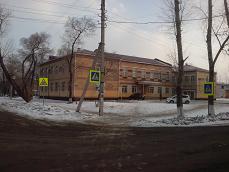 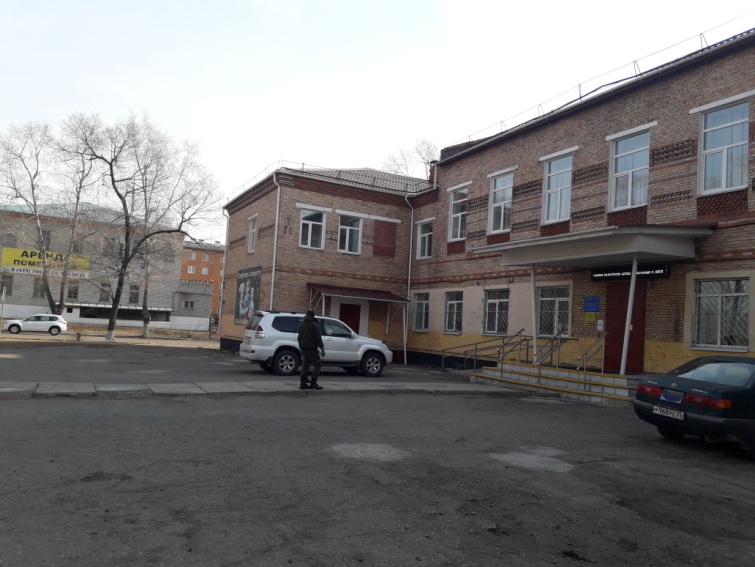 Фото 1-1                                                                        Фото 1-2Приложение 2к Акту обследования ОСИк паспорту доступности ОСИ№4 КП-183-30 от "     "                           2018 г.I. Результаты обследования:2. Входа (входов) в зданиеМуниципальное бюджетное  учреждение дополнительного образования  «Детская школа искусств Пограничного муниципального района» – п. Пограничный, Гагарина – 8II. Заключение по зоне:--------------------------------<*> Указывается: ДП-В - доступно полностью всем; ДП-И (К, О, С, Г, У) - доступно полностью избирательно (указать категории инвалидов); ДЧ-В - доступно частично всем; ДЧ-И (К, О, С, Г, У) - доступно частично избирательно (указать категории инвалидов); ДУ - доступно условно, ВНД - недоступно.<**> Указывается один из вариантов: не нуждается; ремонт (текущий, капитальный); индивидуальное решение с ТСР; технические решения невозможны - организация альтернативной формы обслуживания.Комментарий к заключению:  возможна индивидуальная форма обслуживания (привлечение помощника)    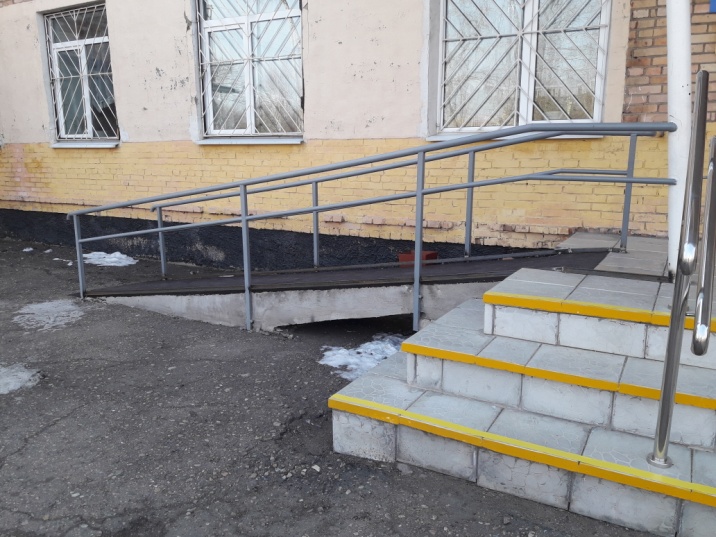 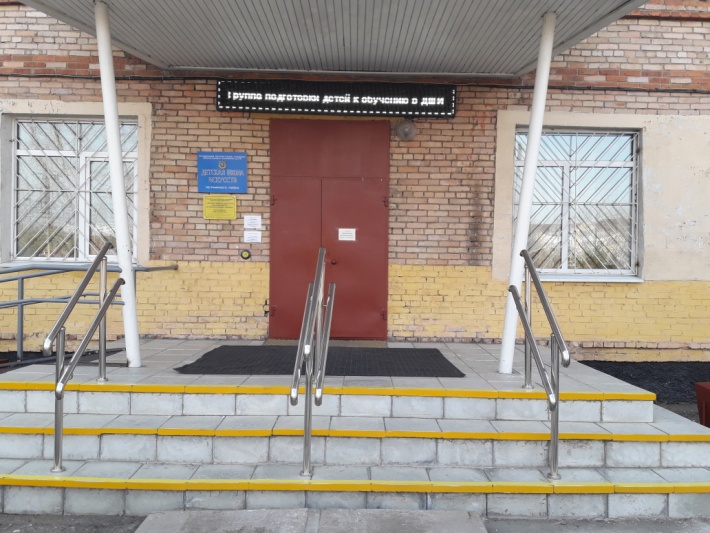 Фото 2-1			                                          Фото 2-2	                    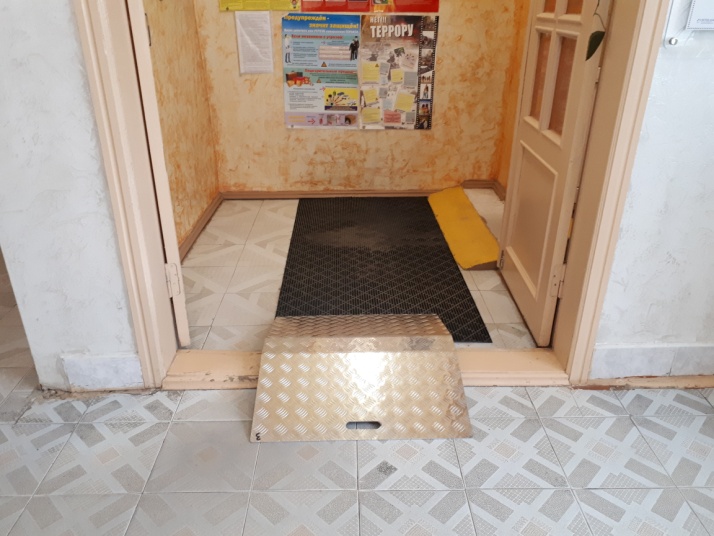 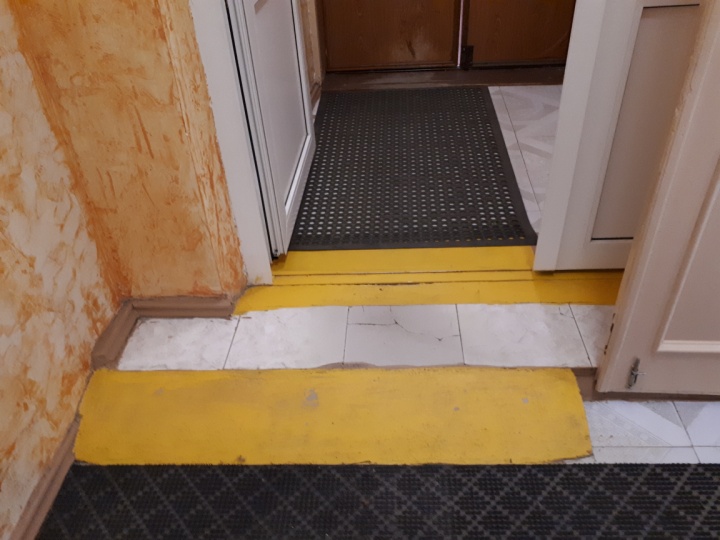 Фото 2-3                                                           Фото 2 – 3 (а)Приложение 3к Акту обследования ОСИк паспорту доступности ОСИ№4 КП-183-30от "     "                           2018 г.I. Результаты обследования:3. Пути (путей) движения внутри здания(в т.ч. путей эвакуации)Муниципальное бюджетное  учреждение дополнительного образования «Детская школа искусств Пограничного муниципального района» – п. Пограничный, Гагарина – 8II. Заключение по зоне:--------------------------------<*> Указывается: ДП-В - доступно полностью всем; ДП-И (К, О, С, Г, У) - доступно полностью избирательно (указать категории инвалидов); ДЧ-В - доступно частично всем; ДЧ-И (К, О, С, Г, У) - доступно частично избирательно (указать категории инвалидов); ДУ - доступно условно, ВНД - недоступно.<**> Указывается один из вариантов: не нуждается; ремонт (текущий, капитальный); индивидуальное решение с ТСР; технические решения невозможны - организация альтернативной формы обслуживания.Комментарий к заключению: кабинеты школы располагаются как на первом, так и на втором этаже, для МГН возможна организация предоставления образовательных услуг на первом этаже здания с привлечением помощника. Для предоставления культурно-развлекательных услуг МГН в зале на втором этаже здания необходимо оборудовать лестницу поручнями с 2 сторон, а для категории К привлекать помощников.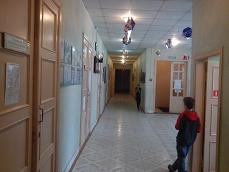 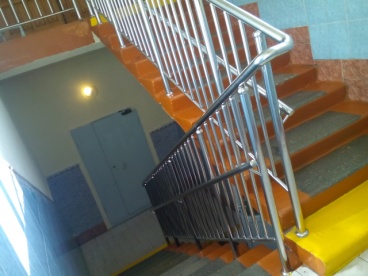 Фото 3-1	                                        Фото 3-2      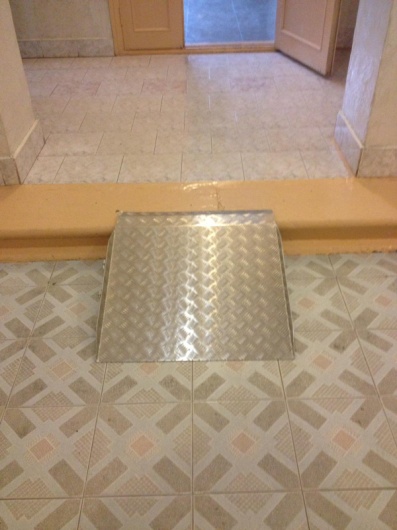 Фото 3-3Приложение 4к Акту обследования ОСИк паспорту доступности ОСИ№4 КП-183-30от "      "                         2018 г.I. Результаты обследования:4. Зоны целевого назначения здания(целевого посещения объекта)Муниципальное бюджетное  учреждение дополнительного образования  «Детская школа искусств Пограничного муниципального района» – п. Пограничный, Гагарина – 8Вариант I - зона обслуживания инвалидовII. Заключение по зоне:--------------------------------<*> Указывается: ДП-В - доступно полностью всем; ДП-И (К, О, С, Г, У) - доступно полностью избирательно (указать категории инвалидов); ДЧ-В - доступно частично всем; ДЧ-И (К, О, С, Г, У) - доступно частично избирательно (указать категории инвалидов); ДУ - доступно условно, ВНД - недоступно.<**> Указывается один из вариантов: не нуждается; ремонт (текущий, капитальный); индивидуальное решение с ТСР; технические решения невозможны - организация альтернативной формы обслуживания.Комментарий к заключению: кабинеты школы располагаются как на первом, так и на втором этаже, для МГН возможна организация предоставления образовательных услуг на первом этаже здания. Для предоставления культурно-развлекательных услуг МГН в зале на втором этаже здания необходимо провести текущий ремонт лестниц, а для категории К привлекать помощников.Фото 4-1	Фото 4-2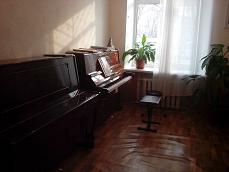 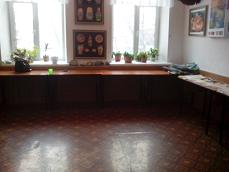  Фото 4-4	                     Фото 4-4(а)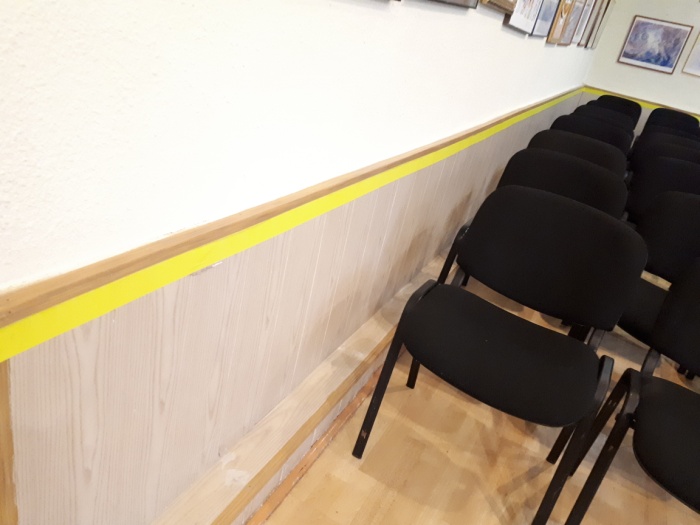 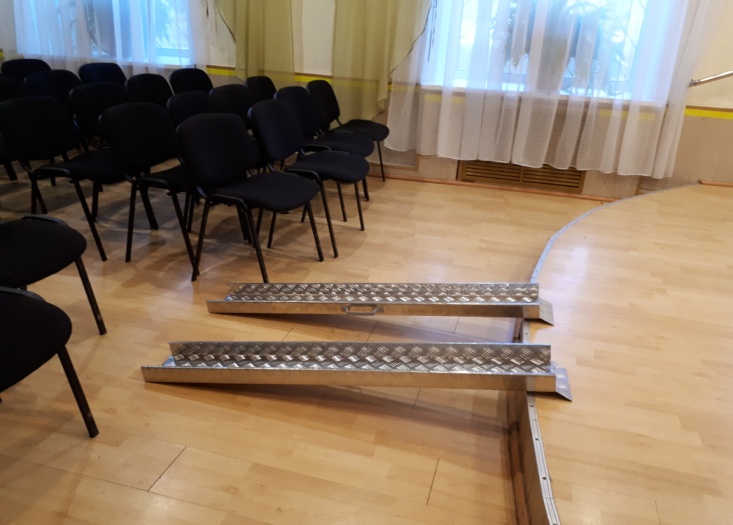 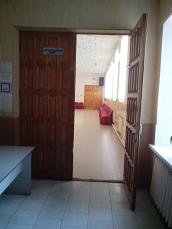 Фото 4-3                                                          Приложение 5к Акту обследования ОСИк паспорту доступности ОСИ№4 КП-183-30от "      "                    2018 г.I. Результаты обследования:5. Санитарно-гигиенических помещенийМуниципальное бюджетное  учреждение дополнительного образования  «Детская школа искусств Пограничного муниципального района» – п. Пограничный, Гагарина – 8II. Заключение по зоне:--------------------------------<*> Указывается: ДП-В - доступно полностью всем; ДП-И (К, О, С, Г, У) - доступно полностью избирательно (указать категории инвалидов); ДЧ-В - доступно частично всем; ДЧ-И (К, О, С, Г, У) - доступно частично избирательно (указать категории инвалидов); ДУ - доступно условно, ВНД - недоступно.<**> Указывается один из вариантов: не нуждается; ремонт (текущий, капитальный); индивидуальное решение с ТСР; технические решения невозможны - организация альтернативной формы обслуживания.Комментарий к заключению: В ходе текущего ремонта возможно выполнить мероприятия по обеспечению доступности для МГН всех категорий 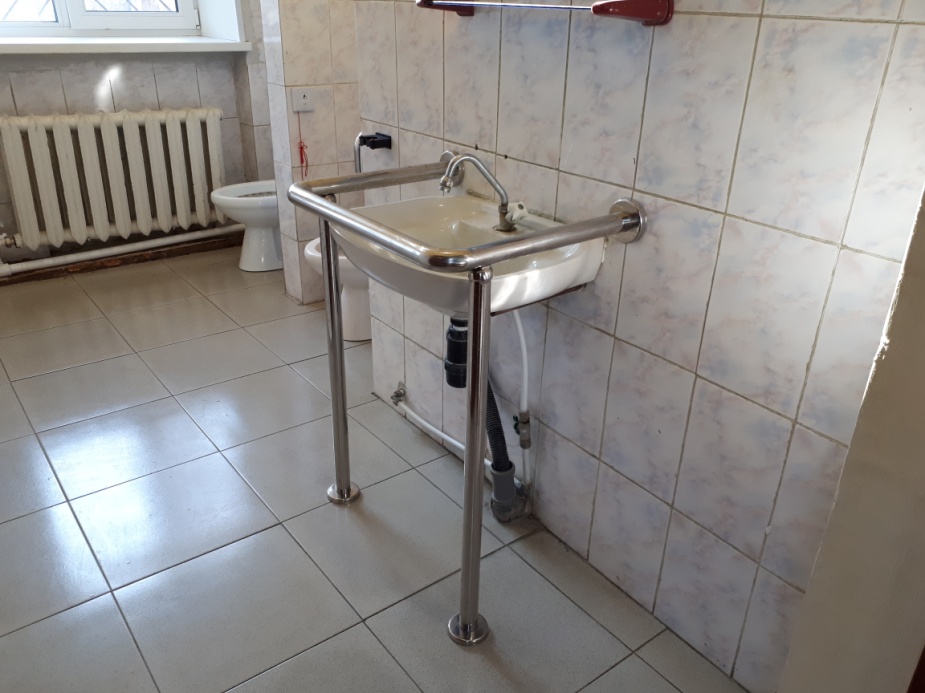 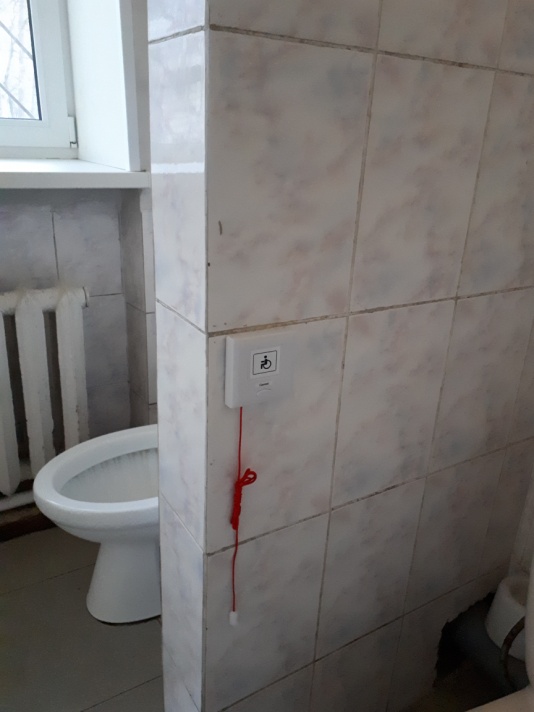 Фото 5-1			                                                          Фото 5-2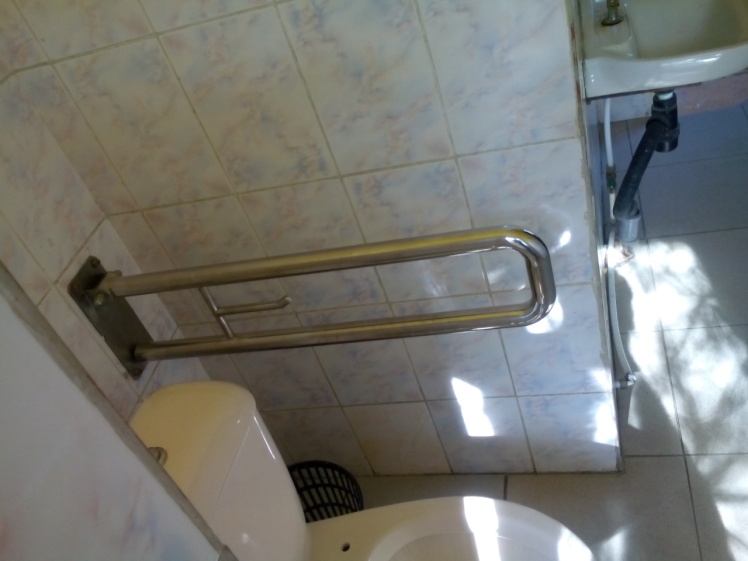 Фото 5 - 3Приложение 6к Акту обследования ОСИк паспорту доступности ОСИ№4 КП-183-30 от "      "                       2018 г.I. Результаты обследования:6. Системы информации на объектеМуниципальное бюджетное  учреждение дополнительного образования «Детская школа искусств Пограничного муниципального района» – п. Пограничный, Гагарина – 8II. Заключение по зоне:--------------------------------<*> Указывается: ДП-В - доступно полностью всем; ДП-И (К, О, С, Г, У) - доступно полностью избирательно (указать категории инвалидов); ДЧ-В - доступно частично всем; ДЧ-И (К, О, С, Г, У) - доступно частично избирательно (указать категории инвалидов); ДУ - доступно условно, ВНД - недоступно.<**> Указывается один из вариантов: не нуждается; ремонт (текущий, капитальный); индивидуальное решение с ТСР; технические решения невозможны - организация альтернативной формы обслуживания.Комментарий к заключению: учреждение оснащено автоматической пожарной сигнализацией, громкой связью, расписание занятий и нормативные документы размещены на информационном стенде. На входе имеется информационное табло с наименованием и режимом работы учреждения по выполненное Брайлю, На 1 и 2 этажах расположены мнемосхемы (план эвакуации). Перед входом в здание и перед крыльцом установлена тактильная плитка. Кабинеты и вход в здание оснащены информационными табличками. Установка световых средств информации может быть заменена привлечением помощника.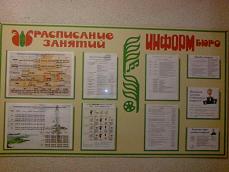 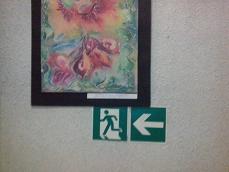 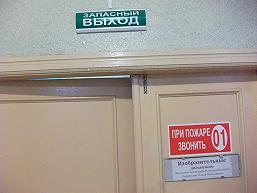 Фото 6-1                                            Фото 6-2	Фото 6-3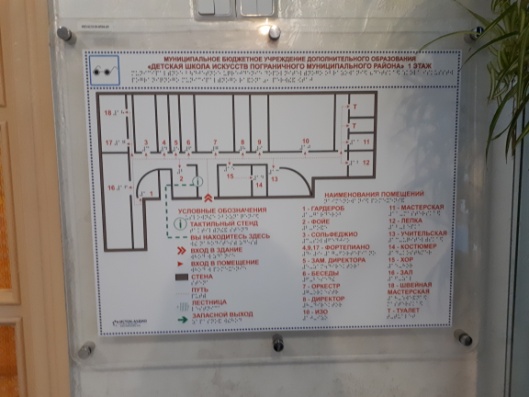 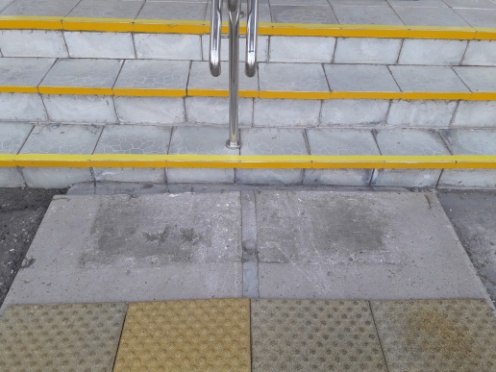 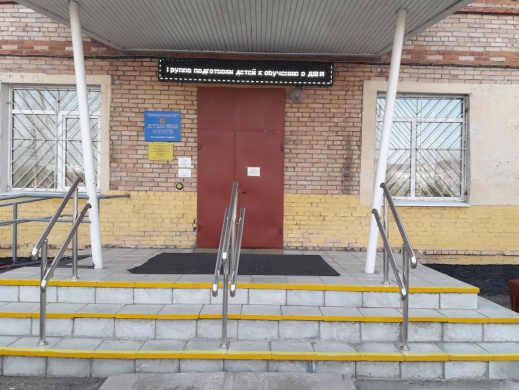 Фото 6-4                                         Фото 6 –4(а)                            Фото 6 –5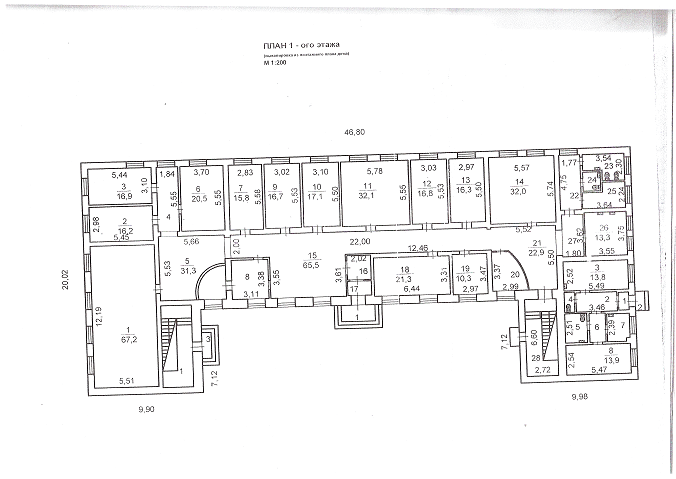 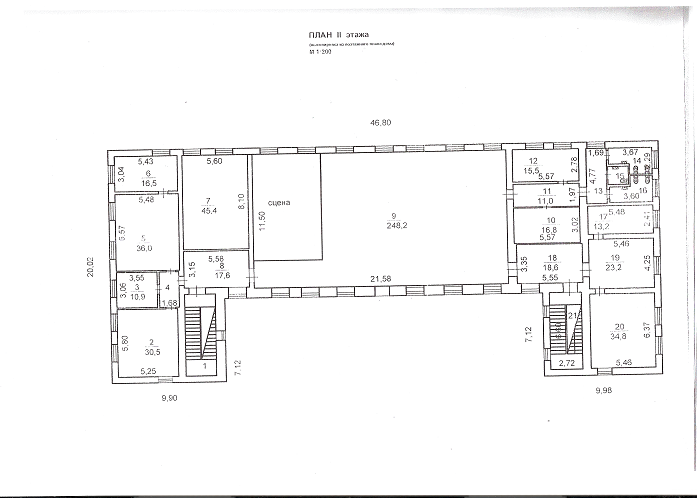 УТВЕРЖДАЮНачальник отдела по Пограничному муниципальному району департамента труда и социального развития Приморского краяПаспорт доступности(информация об объекте социальной инфраструктуры)№4 КП-183-30Общие сведения об объектеНаименование (вид объекта): муниципальное бюджетное   учреждение дополнительного образования «Детская школа искусств Пограничного муниципального района»Адрес объекта:  Приморский край,   Пограничный район,   пгт. Пограничный,  ул Гагарина 8Сведения о размещении объекта: 2 этажа, 1186,9 кв.м.наличие прилегающего земельного участка даГод постройки здания: 1969,  последнего капитального ремонта 2015Дата предстоящих плановых ремонтных  работ: текущего  2019, капитального по мере поступления денежных средствсведения об организации, расположенной на объектеНазвание организации (учреждения) (полное юридическое наименование – согласно Уставу, краткое наименование): Муниципальное бюджетное  учреждение дополнительного образования  «Детская школа искусств Пограничного муниципального района», МБУДО «ДШИ Пограничного МР»Юридический адрес организации (учреждения): 692582, Приморский край, Пограничный район, п. Пограничный, ул. Гагарина, д. 8.Основание для пользования объектом (оперативное управление, аренда, собственность): оперативное управление.Форма собственности (государственная, негосударственная): государственная.Территориальная принадлежность (федеральная, региональная, муниципальная): муниципальная.Вышестоящая организация (учреждение): администрация Пограничного муниципального района.Адрес вышестоящей организации, другие данные: 692582, Приморский край, Пограничный район, п. Пограничный, ул. Советская, д. 31, тел. 8 42345 21394, e-mail odkm@mail.ruХарактеристика деятельности организации на объекте (по обслуживанию населения)Сфера деятельности культураВиды оказываемых услуг: предоставление дополнительного образования в сфере культуры и искусства.2.3.  Форма  оказания  услуг: (на объекте, с длительным пребыванием, в т.ч.проживанием, на дому, дистанционно) 2.4.   Категории  обслуживаемого  населения  по возрасту:  (дети,  взрослые трудоспособного возраста, пожилые; все возрастные категории)2.5.   Категории  обслуживаемых  инвалидов:  инвалиды,  передвигающиеся  на коляске,  инвалиды с нарушениями опорно-двигательного аппарата; нарушениями зрения, нарушениями слуха, нарушениями умственного развития.2.6.  Плановая  мощность:  посещаемость  (количество обслуживаемых в день),вместимость, пропускная способность 150-180 человек2.7.  Участие  в  исполнении  ИПР  инвалида,  ребенка-инвалида  (да,   нет)3. Состояние доступности объекта для инвалидов и других маломобильных групп населения (МГН)3.1. Путь следования к объекту пассажирским транспортом(описать маршрут движения с использованием пассажирского транспорта)автобусы пригородного сообщения  № 101 Пограничный- Сергеевка- Нестеровка, № 102 Пограничный, - Байкал, № 103 Пограничный-Барано-Оренбургское, № 104 Пограничный-Богуславка-Жариково-Барабаш-Левада, № 108 Пограничный-Бойкое, а также личный транспорт и такси. наличие    адаптированного    пассажирского    транспорта     к    объекту - нет3.2. Путь к объекту от ближайшей остановки пассажирского транспорта:3.2.1. расстояние до объекта от остановки транспорта (автостанция) 420 м, от парковочной площадки 2  м.3.2.2. время движения (пешком) 5-10 мин.3.2.3. наличие выделенного от проезжей части пешеходного пути да3.2.4.    Перекрестки:    нерегулируемые3.2.5.   Информация   нет3.2.6. Перепады высоты на пути: нет     Их обустройство для инвалидов на коляске: нет 3.3. Вариант организации доступности ОСИ (формы обслуживания) 3.4. Состояние доступности основных структурно-функциональных зон3.5. Итоговое заключение о состоянии доступности ОСИ:ДП-И (У, С, Г), ДЧ-И (О, К), в связи с тем, что отсутствуют подъёмные устройства на второй этаж здания, нет поручней на лестнице по противоположной стороне. 4.1. Рекомендации по адаптации основных структурных элементов объекта:    --------------------------------<*>  Указывается  один из вариантов (видов работ): не нуждается; ремонт (текущий,  капитальный);  индивидуальное решение с ТСР; технические решения невозможны - организация альтернативной формы обслуживания.4.2. Период проведения работ по мере поступления денежных средств. 4.3.  Ожидаемый  результат  (по  состоянию  доступности)  после  выполнения работ по адаптации -  доступность объекта для получения услуг всеми категориями инвалидов.Оценка результата исполнения программы, плана  (по  состоянию  доступности) доступно частично всем4.4. Для принятия решения требуется, не требуется (нужное подчеркнуть):4.4.1. согласование на Комиссии по координации деятельности в сфере формирования доступной среды жизнедеятельности для инвалидов и других МГН при Администрации Пограничного муниципального района4.4.2.  согласование  работ  с  надзорными органами (в сфере проектирования и строительства, архитектуры, охраны памятников, другое - указать) не требуется4.4.3. Информация  может  быть  размещена  (обновлена)  на Карте доступностисубъекта Российской Федерации - Администрация Приморского края, департамент труда и социального развития Приморского края, «Доступная среда. Учимся жить вместе»                                                  (наименование сайта, портала)5. Особые отметкиПаспорт сформирован на основании:1. Анкеты (информации об объекте) от "        "                    2018  г.2. Акта обследования объекта: N акта 4 КП – 183 – 30 от "   "                2018 г.3. Решения Комиссии _________________________ от "__" _____________ 20__ г. N 
п/п              Категория инвалидов              
                (вид нарушения)                 Вариант организации 
 доступности объекта 1  Все категории инвалидов и МГН                  А – (Г, С, У)  ДУ – (К, О)             в том числе инвалиды:             2  передвигающиеся на креслах-колясках            Б3  с нарушениями опорно-двигательного аппарата    ДУ4  с нарушениями зрения                           А5  с нарушениями слуха                            А6  с нарушениями умственного развития             А N 
п/п  Основные структурно-функциональные зоны  объекта                  Рекомендации по адаптации
объекта (вид работы) 1  Территория, прилегающая к зданию (участок) Дорожные работы2  Вход (входы) в здание                      Не требуется3  Путь (пути) движения внутри здания (в т.ч. 
пути эвакуации)                            Индивидуальное решение с ТСР4  Зона целевого назначения здания (целевого  
посещения объекта)                         Индивидуальное решение с ТСР5  Санитарно-гигиенические помещения          Не требуется6  Система информации на объекте (на всех     
зонах)                                     Не требуется7  Пути движения к объекту (от остановки      
транспорта)                                Не нуждается8  Все зоны и участки                         Индивидуальное решение с ТСР        М.С. Ландграф                 «   »                            2018 г. N 
п/п              Категория инвалидов              
                (вид нарушения)                 Вариант организации 
 доступности объекта 1  Все категории инвалидов и МГН                  А – (Г, С, У)  ДУ – (К, О)             в том числе инвалиды:             2  передвигающиеся на креслах-колясках            Б3  с нарушениями опорно-двигательного аппарата    ДУ4  с нарушениями зрения                           А5  с нарушениями слуха                            А6  с нарушениями умственного развития             АN 
п/п            Основные             
 структурно-функциональные зоны  Состояние доступности, в том числе для    основных категорий  инвалидов Приложение  Приложение N 
п/п            Основные             
 структурно-функциональные зоны  Состояние доступности, в том числе для    основных категорий  инвалидовN на планеN фото1  Территория, прилегающая к зданию 
(участок)                        ДЧ-В1-1, 1-22  Вход (входы) в здание            ДП - В1,16,172-1, 2-23  Путь (пути) движения внутри      
здания (в т.ч. пути эвакуации)   ДЧ-И  (О)ДУ-И (С, К) ДП-И (Г, У)15, 1, 283-13-24  Зона целевого назначения здания  
(целевого посещения объекта), кабинетная форма   Первый этаж:ДП – И (Г, У, К, О, С)Второй этаж:ДУ-И (К)ДП – И (Г, У, С, О)I этаж: 2, 6,   7, 9-14, 18, 26II этаж: 5, 6,19,  204-14-24  Зона целевого назначения здания  
(целевого посещения объекта), зальная форма обслуживанияПервый этаж:ДП – И(Г, У, К, О, С)Второй этаж:ДУ-И (К)ДП – И (О, С, Г, У)I этаж:1 II этаж: 94-35  Санитарно-гигиенические помещенияДП-И (У, Г, К, О, С)I этаж: 23 II этаж: 14, 165-16  Система информации и связи       
(на всех зонах)                  ДП-В6-17  Пути движения к объекту          
(от остановки транспорта)        ДП-В1-2 N 
п/п  Основные структурно-функциональные зоны  объекта                  Рекомендации по адаптации
объекта (вид работы) 1  Территория, прилегающая к зданию (участок) Дорожные работы2  Вход (входы) в здание                      Не требуется3  Путь (пути) движения внутри здания (в т.ч. 
пути эвакуации)                            Индивидуальное решение с ТСР4  Зона целевого назначения здания (целевого  
посещения объекта)                         Индивидуальное решение с ТСР5  Санитарно-гигиенические помещения          Не требуется6  Система информации на объекте (на всех     
зонах)                                     Не требуется7  Пути движения к объекту (от остановки      
транспорта)                                Не нуждается8  Все зоны и участки                         Индивидуальное решение с ТСР1.Территории, прилегающие к объектуна 2 л.2.Входа (входов) в зданиена 2 л.3.Путей движения в зданиина 2 л.4.Зоны целевого назначения объектана 2 л.5.Санитарно-гигиенических помещенийна 2 л. 6.Системы информации (и связи) на объектена 2 л.Поэтажные планы, паспорт БТИ на здание в целомПоэтажные планы, паспорт БТИ на здание в целомна 2 лО.С. Трачук(должность,Ф.И.О.)(подпись)Н.А.Чипкова(должность,Ф.И.О.)(подпись)Ситникова О.А. (должность,Ф.И.О.)(подпись)Курсон С.П.(должность,Ф.И.О.)(подпись) N 
п/пНаименование функционально-
планировочного элемента    Наличие элементаНаличие элементаНаличие элементаВыявленные нарушения и замечанияВыявленные нарушения и замечанияРаботы по адаптации объектовРаботы по адаптации объектов N 
п/пНаименование функционально-
планировочного элемента    есть/
 нет N на 
плане N  
фотоСодержаниеЗначимо  
для инвалида (категория) СодержаниеВиды 
работ1.1Вход (входы) на территорию Нет1-11.2Путь (пути) движения на    
территории                 Есть1-2СДорожные работы1.3Лестница (наружная)        Нет1.4Пандус (наружный)          Нет1.5Автостоянка и парковка     Есть1-2В зоне парковки отсутствует разметка и специальный знакК, ОНанесение разметки и специального знакаДорожные работыОБЩИЕ требования к зоне    Есть1-11-2Наличие мест отдыха на участке, наличие специальной разметки и знака в зоне парковки, удобное передвижение МГН по участку Наименование структурно-
функциональной зоны         Состояние    
 доступности <*>
  (к пункту 3.4
Акта обследования
      ОСИ)       ПриложениеПриложение  Рекомендации по  
  адаптации (вид   
   работы) <**>
 к пункту 4.1 Акта 
 обследования ОСИ  Наименование структурно-
функциональной зоны         Состояние    
 доступности <*>
  (к пункту 3.4
Акта обследования
      ОСИ)       N на 
плане N  
фото  Рекомендации по  
  адаптации (вид   
   работы) <**>
 к пункту 4.1 Акта 
 обследования ОСИ  Территория, прилегающая к зданиюДЧ-В1-1, 1-2Дорожные работы N 
п/пНаименование функционально-
планировочного элемента    Наличие элементаНаличие элементаНаличие элементаВыявленные нарушения    и замечанияВыявленные нарушения    и замечанияРаботы по адаптации  
  объектовРаботы по адаптации  
  объектов N 
п/пНаименование функционально-
планировочного элемента    есть/
 нет N на 
плане N  
фотоСодержаниеЗначимо  
для инва
лида (ка-
тегория) СодержаниеВиды 
работ2.1Лестница (наружная)        Есть12-2Не выявленоНе требуется2.2Пандус (наружный)          Есть12-1Не выявленоНе требуется2.3Входная площадка (Крыльцо)Есть 12-2Не выявленоНе нуждается2.4Дверь (входная)            Есть12-2Дверные ручки не приспособлены для открывания дверей людьми с нарушениями ОДА Технические решения невозможныИндивидуальное решение с ТСР2.5Тамбур                     Есть16172-3,2-3(а)Не выявленоНе требуетсяОБЩИЕ требования к зоне    Есть116172-12-2Наличие как минимум одного входа, приспособленного для МГННаименование структурно-
функциональной зоны         Состояние    
 доступности <*>
  (к пункту 3.4
Акта обследования
      ОСИ)       ПриложениеПриложение  Рекомендации по  
  адаптации (вид   
  работы) <**> к   
пункту 4.1 Акта  
 обследования ОСИ  Наименование структурно-
функциональной зоны         Состояние    
 доступности <*>
  (к пункту 3.4
Акта обследования
      ОСИ)       N на 
плане N  
фото  Рекомендации по  
  адаптации (вид   
  работы) <**> к   
пункту 4.1 Акта  
 обследования ОСИ  Вход в зданиеДП - В1,16,172-1, 2-2Индивидуальное решение с ТСР N 
п/пНаименование функционально-
планировочного элемента    Наличие элементаНаличие элементаНаличие элементаВыявленные      нарушения    
  и замечанияВыявленные      нарушения    
  и замечания Работы по   адаптации  
  объектов   Работы по   адаптации  
  объектов   N 
п/пНаименование функционально-
планировочного элемента    есть/
 нет N на 
плане N  
фотоСодержаниеЗначимо  
для инва-
лида (ка-
тегория) СодержаниеВиды 
работ3.1Коридор (вестибюль, зона   
ожидания, галерея, балкон) Есть153-1Отсутствуют звуковые информаторы и текстофоныС, ГТехнические решения невозможныИндивидуальное решение с ТСР3.2Лестница (внутри здания)   Есть1283-2Поручни лестницы должны быть с двух сторон, О, СУстановка поручней по противоположной  сторонеТекущий ремонт3.3Пандус (внутри здания)     Есть273-3Не выявленоНе нуждается3.4Лифт пассажирский (или     
подъемник)                 НетОтсутствие лифта пассажирского (или подъёмника)КТехнические решения невозможныИндивидуальное решение с ТСР3.5Дверь                      Есть3-1Не выявленоНе нуждается3.6Пути эвакуации (в т.ч. зоны
безопасности)              Есть3-1Не выявленоНе нуждаетсяОБЩИЕ требования к зоне    Лестница должна быть оборудована поручнями в соответствии со СНиП 35-01-2001Наименование структурно-
функциональной зоны         Состояние    
 доступности <*>
  (к пункту 3.4
Акта обследования
      ОСИ)       ПриложениеПриложение  Рекомендации по  
  адаптации (вид   
   работы) <**>
 к пункту 4.1 Акта 
 обследования ОСИ  Наименование структурно-
функциональной зоны         Состояние    
 доступности <*>
  (к пункту 3.4
Акта обследования
      ОСИ)       N на 
плане N  
фото  Рекомендации по  
  адаптации (вид   
   работы) <**>
 к пункту 4.1 Акта 
 обследования ОСИ  Пути (путей) движения внутри здания(в т.ч. путей эвакуации)ДЧ-И  (О)ДУ-И (С, К) ДП-И (Г, У)15, 1, 283-13-2Текущий ремонт,  организация индивидуальной формы обслуживания  N 
п/пНаименование функционально-
планировочного элемента    Наличие элементаНаличие элементаНаличие элементаВыявленные      нарушения    
  и замечанияВыявленные      нарушения    
  и замечанияРаботы по   адаптации  
  объектовРаботы по   адаптации  
  объектов N 
п/пНаименование функционально-
планировочного элемента    есть/
 нет N на 
плане N  
фотоСодержаниеЗначимо  
для инва-
лида (ка-
тегория) СодержаниеВиды 
работ4.1Кабинетная форма           
обслуживания               ЕстьI этаж: 2, 6,   7, 9-14, 18, 26II этаж: 5, 6,19,  204-14-2Не выявлено – 1 этаж,2 этаж – отсутствие подъемника Не нуждается – 1 этаж,2 этаж – устройство подъемника 4.2Зальная форма обслуживания ЕстьI этаж: 1, II этаж: 94-3Не выявлено Не нуждается4.3Прилавочная форма          
обслуживания               Нет4.4Форма обслуживания с       
перемещением по маршруту   Нет4.5Кабина индивидуального     
обслуживания               НетОБЩИЕ требования к зоне    Не выявленоНаименование структурно-
функциональной зоны     Состояние доступности <*> (к пункту 3.4
Акта обследования ОСИ)       ПриложениеПриложение   Рекомендации по адаптации   (вид работы) <**> к пункту 4.1 Акта 
 обследования ОСИ  Наименование структурно-
функциональной зоны     Состояние доступности <*> (к пункту 3.4
Акта обследования ОСИ)       N на 
плане N  
фото   Рекомендации по адаптации   (вид работы) <**> к пункту 4.1 Акта 
 обследования ОСИ  Кабинетная форма обслуживания I этажДП – И (Г, У, К, О, С)I этаж: 2, 6,   7, 9-14, 18, 264-14-2Не нуждаетсяКабинетная форма обслуживания II этажДУ-И (К)ДП – И (Г, У, С, О)II этаж: 5, 6,19,  20Организация альтернативной формы обслуживания Зальная форма обслуживания, I этажДП – И(Г, У, К, О, С)I этаж:1 4-3Не нуждаетсяЗальная форма обслуживания,   II этажДУ-И (К)ДП – И (О, С, Г, У)II этаж: 94-4(а), 4- 4Организация альтернативной формы обслуживания N 
п/пНаименование функционально-
планировочного элемента    Наличие элементаНаличие элементаНаличие элементаВыявленные     нарушения    
  и замечанияВыявленные     нарушения    
  и замечанияРаботы по  адаптации  
  объектовРаботы по  адаптации  
  объектов N 
п/пНаименование функционально-
планировочного элемента    есть/
 нет N на 
плане N  
фотоСодержаниеЗначимо  
для инва-
лида (ка-
тегория) СодержаниеВиды 
работ5.1Туалетная комната          ЕстьI этаж: 23 II этаж: 14, 165-1 5-25-3НетНе нуждается5.2Душевая/ванная комната     Нет5.3Бытовая комната            
(гардеробная)              ДаНетНе нуждаетсяОБЩИЕ требования к зоне    Не выявленоНаименование структурно-
функциональной зоны         Состояние    
 доступности <*>
  (к пункту 3.4
Акта обследования
      ОСИ)       ПриложениеПриложение   Рекомендации    
   по адаптации    
 (вид работы) <**>
 к пункту 4.1 Акта 
 обследования ОСИ  Наименование структурно-
функциональной зоны         Состояние    
 доступности <*>
  (к пункту 3.4
Акта обследования
      ОСИ)       N на 
плане N  
фото   Рекомендации    
   по адаптации    
 (вид работы) <**>
 к пункту 4.1 Акта 
 обследования ОСИ  Туалетная комнатаДП-И (У, Г, К, О, С)I этаж: 23 II этаж: 14, 165-1-5-3Не нуждаетсяN 
п/пНаименование функционально-
планировочного элемента    Наличие элементаНаличие элементаНаличие элементаВыявленные      нарушения    
  и замечанияВыявленные      нарушения    
  и замечания Работы по   адаптации  
  объектов   Работы по   адаптации  
  объектов  N 
п/пНаименование функционально-
планировочного элемента    есть/
 нет N на 
плане N  
фотоСодержаниеЗначимо  
для инва-
лида (ка-
тегория) СодержаниеВиды 
работ6.1Визуальные средства        Есть6-16-26-3Не выявленоНе требуется6.2Акустические средства      ЕстьНе нуждается6.3Тактильные средства        Есть 6-4,6-4(а)6-5Не нуждаетсяОБЩИЕ требования к зоне    Не выявленоНаименование структурно-
функциональной зоны         Состояние    
 доступности <*>
  (к пункту 3.4
Акта обследования
      ОСИ)       ПриложениеПриложение   Рекомендации    
   по адаптации    
 (вид работы) <**>
 к пункту 4.1 Акта 
 обследования ОСИ  Наименование структурно-
функциональной зоны         Состояние    
 доступности <*>
  (к пункту 3.4
Акта обследования
      ОСИ)       N на 
плане N  
фото   Рекомендации    
   по адаптации    
 (вид работы) <**>
 к пункту 4.1 Акта 
 обследования ОСИ  Системы информации на объектеДП-В Не нуждаетсяМ.С. Ландграф N 
п/п              Категория инвалидов              
                (вид нарушения)                 Вариант организации 
 доступности объекта 1  Все категории инвалидов и МГН                  А – (Г, С, У)  ДУ – (К, О)             в том числе инвалиды:             2  передвигающиеся на креслах-колясках            Б3  с нарушениями опорно-двигательного аппарата    ДУ4  с нарушениями зрения                           А5  с нарушениями слуха                            А6  с нарушениями умственного развития             АN 
п/п            Основные             
 структурно-функциональные зоны  Состояние доступности, в том числе для    основных категорий  инвалидов Приложение  Приложение N 
п/п            Основные             
 структурно-функциональные зоны  Состояние доступности, в том числе для    основных категорий  инвалидовN на планеN фото1  Территория, прилегающая к зданию 
(участок)                        ДЧ-В1-1, 1-22  Вход (входы) в здание            ДП - В1,16,172-1, 2-23  Путь (пути) движения внутри      
здания (в т.ч. пути эвакуации)   ДЧ-И  (О)ДУ-И (С, К) ДП-И (Г, У)15, 1, 283-13-24  Зона целевого назначения здания  
(целевого посещения объекта), кабинетная форма   Первый этаж:ДП – И (Г, У, К, О, С)Второй этаж:ДУ-И (К)ДП – И (Г, У, С, О)I этаж: 2, 6,   7, 9-14, 18, 26II этаж: 5, 6,19,  204-14-24  Зона целевого назначения здания  
(целевого посещения объекта), зальная форма обслуживанияПервый этаж:ДП – И(Г, У, К, О, С)Второй этаж:ДУ-И (К)ДП – И (О, С, Г, У)I этаж:1 II этаж: 94-35  Санитарно-гигиенические помещенияДП-И (У, Г, К, О, С)I этаж: 23 II этаж: 14, 165-16  Система информации и связи       
(на всех зонах)                  ДП-В6-17  Пути движения к объекту          
(от остановки транспорта)        ДП-В1-2 N 
п/п  Основные структурно-функциональные зоны  объекта                  Рекомендации по адаптации
объекта (вид работы) 1  Территория, прилегающая к зданию (участок) Дорожные работы2  Вход (входы) в здание                      Не требуется3  Путь (пути) движения внутри здания (в т.ч. 
пути эвакуации)                            Индивидуальное решение с ТСР4  Зона целевого назначения здания (целевого  
посещения объекта)                         Индивидуальное решение с ТСР5  Санитарно-гигиенические помещения          Не требуется6  Система информации на объекте (на всех     
зонах)                                     Не требуется7  Пути движения к объекту (от остановки      
транспорта)                                Не нуждается8  Все зоны и участки                         Индивидуальное решение с ТСР